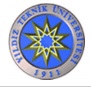 3000 KN KAPASİTELİ BASINÇ ALETİ KULLANMA, BAKIM VE ONARIM TALİMATIDoküman NoTL-1983000 KN KAPASİTELİ BASINÇ ALETİ KULLANMA, BAKIM VE ONARIM TALİMATIİlk Yayın Tarihi31.08.20153000 KN KAPASİTELİ BASINÇ ALETİ KULLANMA, BAKIM VE ONARIM TALİMATIRevizyon Tarihi3000 KN KAPASİTELİ BASINÇ ALETİ KULLANMA, BAKIM VE ONARIM TALİMATIRevizyon No003000 KN KAPASİTELİ BASINÇ ALETİ KULLANMA, BAKIM VE ONARIM TALİMATISayfa1/1AMAÇBu talimat 3000 kN kapasiteli basınç aletinin kullanım ilkelerini ve çalışma koşullarını belirlemek amacıyla hazırlanmıştır. KAPSAMBu talimat İnşaat Mühendisliği Bölümü, Yapı Malzemeleri Laboratuvarı’nda bulunan 3000 kN kapasiteli basınç aletinin kullanımını kapsar.TANIMLAR Bu talimatta tanımlanması gereken herhangi bir terim bulunmamaktadır.SORUMLULUKLARBu talimatın uygulanmasından bu cihazla bir çalışmayı yürüten ilgili öğretim üyesi, öğretim üyesi yardımcısı, çalışma yetkisi verilmiş diğer araştırmacılar ve laboratuvar teknisyeni sorumludur.UYGULAMACihazın KullanımıCihaz kapasitesi 3000 kN’dir ve kapasitenin üstünde çalıştırılmamalıdır.Cihaza numuneyi yerleştirmeden önce gerekli aralık ayarlama bloklarını ayarlanır. Üst yükleme başlığı ile deneyi yapılan numunenin üst yüzeyi arasındaki mesafe 10-30 mm arasında olmalıdır. Numune alt yükleme başlığının üzerine yerleştirilir, merkezlenir. Ön koruma kapısı kapatılır.Deney ekranını görüntülemek için “Menu” tuşuna basılır. Numune tipi ve ölçüleri girilir.Deneyi başlatmak için “Start” tuşuna basılır. Deney sonunda yük otomatik olarak kesilir.Deney sonucunda elde edilen Load (kN) ve/veya Stress  (Mpa) değerlerini kaydedilir. Cihazın BakımıKullanıcının güvenliği için herhangi bir bakıma başlamadan önce ünitenin kapatılmış olması ve ana kablonun çıkarılmış olması gerekmektedir. Deneye başlamadan önce pistonun ve yükleme başlıklarının temiz olup olmadığını kontrol ediniz. Temiz değilse gerekli temizliği yapınız. Tozluğun kıvrımları arasında kalan numune kalıntıları varsa, hidrolik pistonu yükselterek temizleyebilirsiniz. Ayrıca, hidrolik pistonun etrafını da numune kalıntılarından temizleyiniz. Güvenlik ÖnlemleriDeneye başlamadan önce ön koruma kapısı kapatılmalıdır.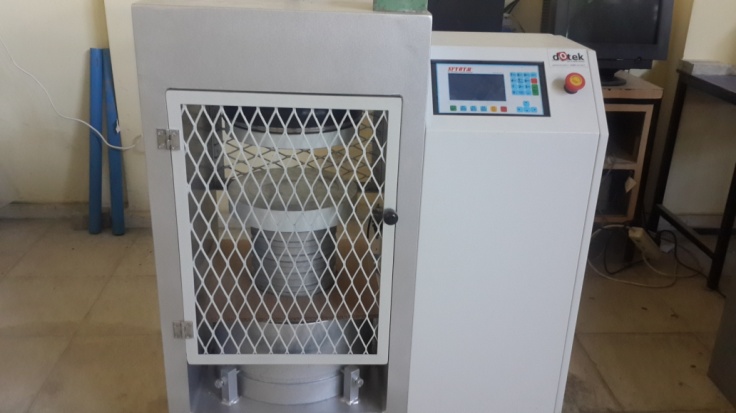 ACİL DURUMLARDA CİHAZI DURDURMAK İÇİN KIRMIZI STOP DÜĞMESİNE BASILMALI VE LABORATUVAR TEKNİSYENİNE HABER VERİLMELİDİR! KORUYUCU GÖZLÜK KULLANILMALIDIR. YÜKSEK ENERJİ İLE PATLAMA RİSKİ OLAN NUMUNELERİN TESTİNDE KORUYUCU BARİYER TEŞKİL EDİLMELİ, BARET KULLANILMALIDIR. 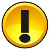 İLGİLİ DÖKÜMANLARFirma tarafından verilmiş cihaza ait kullanım kılavuzları. AMAÇBu talimat 3000 kN kapasiteli basınç aletinin kullanım ilkelerini ve çalışma koşullarını belirlemek amacıyla hazırlanmıştır. KAPSAMBu talimat İnşaat Mühendisliği Bölümü, Yapı Malzemeleri Laboratuvarı’nda bulunan 3000 kN kapasiteli basınç aletinin kullanımını kapsar.TANIMLAR Bu talimatta tanımlanması gereken herhangi bir terim bulunmamaktadır.SORUMLULUKLARBu talimatın uygulanmasından bu cihazla bir çalışmayı yürüten ilgili öğretim üyesi, öğretim üyesi yardımcısı, çalışma yetkisi verilmiş diğer araştırmacılar ve laboratuvar teknisyeni sorumludur.UYGULAMACihazın KullanımıCihaz kapasitesi 3000 kN’dir ve kapasitenin üstünde çalıştırılmamalıdır.Cihaza numuneyi yerleştirmeden önce gerekli aralık ayarlama bloklarını ayarlanır. Üst yükleme başlığı ile deneyi yapılan numunenin üst yüzeyi arasındaki mesafe 10-30 mm arasında olmalıdır. Numune alt yükleme başlığının üzerine yerleştirilir, merkezlenir. Ön koruma kapısı kapatılır.Deney ekranını görüntülemek için “Menu” tuşuna basılır. Numune tipi ve ölçüleri girilir.Deneyi başlatmak için “Start” tuşuna basılır. Deney sonunda yük otomatik olarak kesilir.Deney sonucunda elde edilen Load (kN) ve/veya Stress  (Mpa) değerlerini kaydedilir. Cihazın BakımıKullanıcının güvenliği için herhangi bir bakıma başlamadan önce ünitenin kapatılmış olması ve ana kablonun çıkarılmış olması gerekmektedir. Deneye başlamadan önce pistonun ve yükleme başlıklarının temiz olup olmadığını kontrol ediniz. Temiz değilse gerekli temizliği yapınız. Tozluğun kıvrımları arasında kalan numune kalıntıları varsa, hidrolik pistonu yükselterek temizleyebilirsiniz. Ayrıca, hidrolik pistonun etrafını da numune kalıntılarından temizleyiniz. Güvenlik ÖnlemleriDeneye başlamadan önce ön koruma kapısı kapatılmalıdır.ACİL DURUMLARDA CİHAZI DURDURMAK İÇİN KIRMIZI STOP DÜĞMESİNE BASILMALI VE LABORATUVAR TEKNİSYENİNE HABER VERİLMELİDİR! KORUYUCU GÖZLÜK KULLANILMALIDIR. YÜKSEK ENERJİ İLE PATLAMA RİSKİ OLAN NUMUNELERİN TESTİNDE KORUYUCU BARİYER TEŞKİL EDİLMELİ, BARET KULLANILMALIDIR. İLGİLİ DÖKÜMANLARFirma tarafından verilmiş cihaza ait kullanım kılavuzları. AMAÇBu talimat 3000 kN kapasiteli basınç aletinin kullanım ilkelerini ve çalışma koşullarını belirlemek amacıyla hazırlanmıştır. KAPSAMBu talimat İnşaat Mühendisliği Bölümü, Yapı Malzemeleri Laboratuvarı’nda bulunan 3000 kN kapasiteli basınç aletinin kullanımını kapsar.TANIMLAR Bu talimatta tanımlanması gereken herhangi bir terim bulunmamaktadır.SORUMLULUKLARBu talimatın uygulanmasından bu cihazla bir çalışmayı yürüten ilgili öğretim üyesi, öğretim üyesi yardımcısı, çalışma yetkisi verilmiş diğer araştırmacılar ve laboratuvar teknisyeni sorumludur.UYGULAMACihazın KullanımıCihaz kapasitesi 3000 kN’dir ve kapasitenin üstünde çalıştırılmamalıdır.Cihaza numuneyi yerleştirmeden önce gerekli aralık ayarlama bloklarını ayarlanır. Üst yükleme başlığı ile deneyi yapılan numunenin üst yüzeyi arasındaki mesafe 10-30 mm arasında olmalıdır. Numune alt yükleme başlığının üzerine yerleştirilir, merkezlenir. Ön koruma kapısı kapatılır.Deney ekranını görüntülemek için “Menu” tuşuna basılır. Numune tipi ve ölçüleri girilir.Deneyi başlatmak için “Start” tuşuna basılır. Deney sonunda yük otomatik olarak kesilir.Deney sonucunda elde edilen Load (kN) ve/veya Stress  (Mpa) değerlerini kaydedilir. Cihazın BakımıKullanıcının güvenliği için herhangi bir bakıma başlamadan önce ünitenin kapatılmış olması ve ana kablonun çıkarılmış olması gerekmektedir. Deneye başlamadan önce pistonun ve yükleme başlıklarının temiz olup olmadığını kontrol ediniz. Temiz değilse gerekli temizliği yapınız. Tozluğun kıvrımları arasında kalan numune kalıntıları varsa, hidrolik pistonu yükselterek temizleyebilirsiniz. Ayrıca, hidrolik pistonun etrafını da numune kalıntılarından temizleyiniz. Güvenlik ÖnlemleriDeneye başlamadan önce ön koruma kapısı kapatılmalıdır.ACİL DURUMLARDA CİHAZI DURDURMAK İÇİN KIRMIZI STOP DÜĞMESİNE BASILMALI VE LABORATUVAR TEKNİSYENİNE HABER VERİLMELİDİR! KORUYUCU GÖZLÜK KULLANILMALIDIR. YÜKSEK ENERJİ İLE PATLAMA RİSKİ OLAN NUMUNELERİN TESTİNDE KORUYUCU BARİYER TEŞKİL EDİLMELİ, BARET KULLANILMALIDIR. İLGİLİ DÖKÜMANLARFirma tarafından verilmiş cihaza ait kullanım kılavuzları. AMAÇBu talimat 3000 kN kapasiteli basınç aletinin kullanım ilkelerini ve çalışma koşullarını belirlemek amacıyla hazırlanmıştır. KAPSAMBu talimat İnşaat Mühendisliği Bölümü, Yapı Malzemeleri Laboratuvarı’nda bulunan 3000 kN kapasiteli basınç aletinin kullanımını kapsar.TANIMLAR Bu talimatta tanımlanması gereken herhangi bir terim bulunmamaktadır.SORUMLULUKLARBu talimatın uygulanmasından bu cihazla bir çalışmayı yürüten ilgili öğretim üyesi, öğretim üyesi yardımcısı, çalışma yetkisi verilmiş diğer araştırmacılar ve laboratuvar teknisyeni sorumludur.UYGULAMACihazın KullanımıCihaz kapasitesi 3000 kN’dir ve kapasitenin üstünde çalıştırılmamalıdır.Cihaza numuneyi yerleştirmeden önce gerekli aralık ayarlama bloklarını ayarlanır. Üst yükleme başlığı ile deneyi yapılan numunenin üst yüzeyi arasındaki mesafe 10-30 mm arasında olmalıdır. Numune alt yükleme başlığının üzerine yerleştirilir, merkezlenir. Ön koruma kapısı kapatılır.Deney ekranını görüntülemek için “Menu” tuşuna basılır. Numune tipi ve ölçüleri girilir.Deneyi başlatmak için “Start” tuşuna basılır. Deney sonunda yük otomatik olarak kesilir.Deney sonucunda elde edilen Load (kN) ve/veya Stress  (Mpa) değerlerini kaydedilir. Cihazın BakımıKullanıcının güvenliği için herhangi bir bakıma başlamadan önce ünitenin kapatılmış olması ve ana kablonun çıkarılmış olması gerekmektedir. Deneye başlamadan önce pistonun ve yükleme başlıklarının temiz olup olmadığını kontrol ediniz. Temiz değilse gerekli temizliği yapınız. Tozluğun kıvrımları arasında kalan numune kalıntıları varsa, hidrolik pistonu yükselterek temizleyebilirsiniz. Ayrıca, hidrolik pistonun etrafını da numune kalıntılarından temizleyiniz. Güvenlik ÖnlemleriDeneye başlamadan önce ön koruma kapısı kapatılmalıdır.ACİL DURUMLARDA CİHAZI DURDURMAK İÇİN KIRMIZI STOP DÜĞMESİNE BASILMALI VE LABORATUVAR TEKNİSYENİNE HABER VERİLMELİDİR! KORUYUCU GÖZLÜK KULLANILMALIDIR. YÜKSEK ENERJİ İLE PATLAMA RİSKİ OLAN NUMUNELERİN TESTİNDE KORUYUCU BARİYER TEŞKİL EDİLMELİ, BARET KULLANILMALIDIR. İLGİLİ DÖKÜMANLARFirma tarafından verilmiş cihaza ait kullanım kılavuzları.           Hazırlayan                                    Sistem Onayı                                         Yürürlük Onayı    Nezaket YILDIZ                         Prof. Dr. İhsan KAYA            Prof. Dr. Umut Rıfat TUZKAYA                     Hazırlayan                                    Sistem Onayı                                         Yürürlük Onayı    Nezaket YILDIZ                         Prof. Dr. İhsan KAYA            Prof. Dr. Umut Rıfat TUZKAYA                     Hazırlayan                                    Sistem Onayı                                         Yürürlük Onayı    Nezaket YILDIZ                         Prof. Dr. İhsan KAYA            Prof. Dr. Umut Rıfat TUZKAYA                     Hazırlayan                                    Sistem Onayı                                         Yürürlük Onayı    Nezaket YILDIZ                         Prof. Dr. İhsan KAYA            Prof. Dr. Umut Rıfat TUZKAYA           